 Jaguars -Whose Land is it Anyway? Homework! Spring 1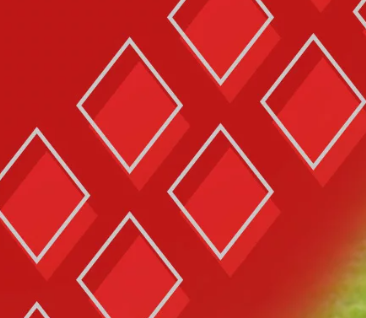 Please complete at least three pieces of homework. Please bring your work to school before the Easter holiday if you can.Choose your homework task from the grid below.ALSO – Please try to read every day and record this in your reading record. These are checked every Friday.Please learn your spellings every week. Spelling test every Friday.Please practice your times tables every week. Times tables test every Thursday.Year 3 pupils need to learn – 2x, 3x, 4x, 5x, 8x, 10x tables.Year 4 pupils need to learn – 2x, 3x, 4x, 5x, 6x, 7x, 8x, 9x, 10x, 11x, 12x tables this year. Please remember that there is an important times table assessment for year four pupils in the summer term.Choose your homework task from the grid below.ALSO – Please try to read every day and record this in your reading record. These are checked every Friday.Please learn your spellings every week. Spelling test every Friday.Please practice your times tables every week. Times tables test every Thursday.Year 3 pupils need to learn – 2x, 3x, 4x, 5x, 8x, 10x tables.Year 4 pupils need to learn – 2x, 3x, 4x, 5x, 6x, 7x, 8x, 9x, 10x, 11x, 12x tables this year. Please remember that there is an important times table assessment for year four pupils in the summer term.Choose your homework task from the grid below.ALSO – Please try to read every day and record this in your reading record. These are checked every Friday.Please learn your spellings every week. Spelling test every Friday.Please practice your times tables every week. Times tables test every Thursday.Year 3 pupils need to learn – 2x, 3x, 4x, 5x, 8x, 10x tables.Year 4 pupils need to learn – 2x, 3x, 4x, 5x, 6x, 7x, 8x, 9x, 10x, 11x, 12x tables this year. Please remember that there is an important times table assessment for year four pupils in the summer term.Choose your homework task from the grid below.ALSO – Please try to read every day and record this in your reading record. These are checked every Friday.Please learn your spellings every week. Spelling test every Friday.Please practice your times tables every week. Times tables test every Thursday.Year 3 pupils need to learn – 2x, 3x, 4x, 5x, 8x, 10x tables.Year 4 pupils need to learn – 2x, 3x, 4x, 5x, 6x, 7x, 8x, 9x, 10x, 11x, 12x tables this year. Please remember that there is an important times table assessment for year four pupils in the summer term. Design and sew your own cross stitch project – anything of your own choice.Research Tudor recipes and make your own Tudor food. Bring in a photograph, or even some food to taste!If you need a Tudor recipe, ask Mrs Prescott.Research King Henry VIII.Write a list of all his wives in the order in which he married them.Research a Tudor monarch of your choice. Write your top ten facts.Write a portalStory – you are transported back to the time of the Tudors. Describe what you find there! Henry VIII loved parties and feasts! Research Tudor feasts. Write and illustrate a menu for a Tudor feast.Are there any surprises?Make a list of all the Tudor monarchs.Find a picture of the Tudor Rose to print and colour in.Draw on the lines of symmetry.If you need a printed picture, ask Mrs. Prescott. Draw a portrait style picture of Henry VIII.Write a clear set of instructions explaining what a compass is and how to use it.Draw a labelled picture of a compass.